Statement: SOS-Kinderdorf zum Ausgang der Bundestagswahl  München, 27. September 2021 – Zum Ausgang der Bundestagswahl erklärt Prof. Dr. Sabina Schutter, Vorstandsvorsitzende des SOS-Kinderdorfvereins: „Wir gratulieren allen Abgeordneten der demokratischen Parteien zum Einzug in den neuen Bundestag. Für die anstehenden Koalitionsverhandlungen appellieren wir an alle Parteien, die Chance zu nutzen, Kinder und Familien ins Zentrum ihrer Politik zu stellen und die kommenden vier Jahre zur Legislaturperiode der Kinder und Jugendlichen zu machen. Die vergangenen 19 Monate haben es in aller Deutlichkeit gezeigt: Die Interessen von Kindern und Jugendlichen spielen in Deutschland immer noch eine untergeordnete Rolle. Daher braucht es gerade jetzt ein zukunftsfähiges Konzept, wie alle jungen Menschen ihre Potentiale voll entfalten können! Das Wohlergehen, der Schutz und die Rechte der nachkommenden Generation gehören nach ganz oben auf die politische Agenda. Bei allen Entscheidungen müssen die Rechte und Interessen von Kindern und Jugendlichen systematisch mitgedacht werden. Denn sie werden die Folgen der heutigen Politik tragen. Daher sollten junge Menschen ihre Gegenwart und Zukunft selbst mitgestalten können und mehr Mitspracherechte erhalten. Dazu gehört auch, ihre politischen Beteiligungsmöglichkeiten systematisch auszubauen sowie Kinderrechte endlich zu stärken und verlässlich umzusetzen. SOS-Kinderdorf wird die Koalitionsverhandlungen kritisch begleiten und weiterhin Partei für die Interessen von jungen Menschen ergreifen. Kinder haben einen Anspruch auf ein gerechtes Aufwachsen. Es ist höchste Zeit für eine kinder-, jugend- und familienorientierte Politik in Deutschland!“#ZeitfürmehrMehr Informationen zur Kampagne #ZeitfürMehr finden Sie hier.

Der SOS-Kinderdorf e.V.: 
SOS-Kinderdorf bietet Kindern in Not ein Zuhause und hilft dabei, die soziale Situation benachteiligter junger Menschen und Familien zu verbessern. In SOS-Kinderdörfern wachsen Kinder, deren leibliche Eltern sich aus verschiedenen Gründen nicht um sie kümmern können, in einem familiären Umfeld auf. Sie erhalten Schutz und Geborgenheit und damit das Rüstzeug für ein gelingendes Leben. Der SOS-Kinderdorfverein begleitet Mütter, Väter oder Familien und ihre Kinder von Anfang an in Mütter- und Familienzentren. Er bietet Frühförderung in seinen Kinder- und Begegnungseinrichtungen. Jugendlichen steht er zur Seite mit offenen Angeboten, bietet ihnen aber auch ein Zuhause in Wohngemeinschaften sowie Perspektiven in berufsbildenden Einrichtungen. Ebenso gehören zum SOS-Kinderdorf e.V. die Dorfgemeinschaften für Menschen mit geistigen und seelischen Beeinträchtigungen. In Deutschland helfen in 39 Einrichtungen insgesamt rund 4.400 MitarbeiterInnen. Der Verein erreicht und unterstützt mit seinen über 800 Angeboten rund 109.500 Menschen in erschwerten Lebenslagen in Deutschland. Darüber hinaus finanziert der deutsche SOS-Kinderdorfverein 173 SOS-Einrichtungen in 29 Ländern weltweit. 
Mehr Informationen unter www.sos-kinderdorf.de 
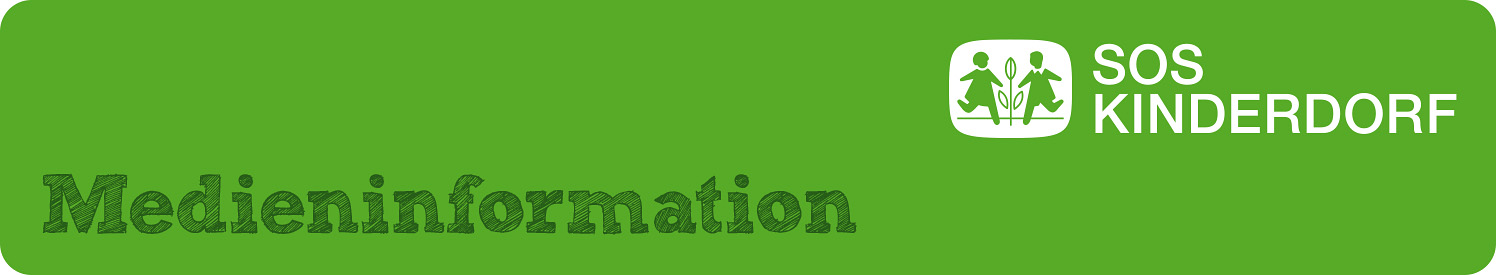 SOS-Kinderdorf e.V.Magdalena TannerRenatastraße 7780639 MünchenTelefon 089 12606 269Mobil 170 375 8107magdalena.tanner@sos-kinderdorf.dewww.sos-kinderdorf.de 